Аналіз регуляторного впливуПроекту регуляторного акту -  проекту рішення Дружківської міської ради «Про встановлення заборони продажу пива (крім безалкогольного), алкогольних, слабоалкогольних напоїв, вин столових суб’єктами господарювання (крім закладів ресторанного господарства)  у визначений час доби на території  м. Дружківка» (надалі – Аналіз). Аналіз розроблений на виконання вимог статті 8 Закону України «Про засади державної регуляторної політики у сфері господарської діяльності» від 11.09.2003 року №1160-IV та Методики проведення аналізу впливу та відстеження результативності регуляторного акта, затвердженої постановою Кабінету Міністрів України від 11 березня 2004 року № 308 (із змінами та доповненнями) Назва регуляторного акта: 	проект рішення  Дружківської міської ради «Про встановлення заборони продажу пива (крім безалкогольного), алкогольних, слабоалкогольних напоїв, вин столових суб’єктами господарювання (крім закладів ресторанного господарства)  у визначений час доби на території  м. Дружківка»Регуляторний орган: Дружківська міська рада Розробники документа: Відділ економіки, інвестиційно-інноваційного розвитку та енергоменеджменту виконавчого комітету Дружківської міської ради. Контактний телефон: (06267) 4-43-98 1. Визначення проблеми. На сьогоднішній день в м. Дружківка діє рішення Дружківської міської ради  від 06.01.2011  № 6/3-7 «Про обмеження реалізації пива, алкогольних та слабоалкогольних напоїв у стаціонарних об’єктах торгівлі та малих архітектурних формах», який обмежує реалізацію пива, алкогольних, та слабоалкогольних напоїв у стаціонарних об’єктах торгівлі та малих архітектурних формах, окрім закладів ресторанного господарства, у період з 22-00 години до 10-00 години, однак  питання боротьби з надмірним споживанням алкоголю залишається актуальним. Відповідно до інформації, яка наведена у пояснювальній записці до проекту Закону України «Про внесення змін до деяких законів України щодо надання органам місцевого самоврядування повноважень встановлювати обмеження продажу пива (крім безалкогольного), алкогольних, слабоалкогольних напоїв, вин столових», щороку в Україні через алкоголізм та пияцтво помирають понад 40 тисяч осіб. За рівнем споживання Україна займає одне з перших місць у світі. Згідно інформації міського відділу охорони здоров’я Дружківської міської ради станом на 01.01.2019 року на обліку у лікаря - нарколога  із синдромом алкогольної залежності перебували 1495 осіб, станом на 01.04.2019 – 1505 осіб, з них 176 жінок. Вперше протягом 2018 року на облік взято 25 осіб, з них 5 жінок. У лікаря-психіатра психоневрологічного диспансерного відділення КНП «Центральна міська клінічна лікарня» Дружківської міської ради станом на 01.01.2019 та 01.04.2019 хворі із синдромом залежності, розладами психіки та поведінки внаслідок вживання алкоголю на обліку не перебувають. Цілодобова торгівля алкогольними, слабоалкогольним напоями, пивом зумовлює виникнення на території міста осередків концентрації вживання цих напоїв, що призводить до порушення вимог ст.24 Закону України «Про забезпечення санітарного та епідемічного благополуччя населення», та громадського порядку, сприяє зростанню кількості правопорушень, які вчинюються на грунті алкогольного сп’яніння. За даними Дружківського відділення поліції Краматорського відділу поліції Головного управління Національної поліції в Донецькій області за 2018 рік та 1 квартал 2019 року  були виявлені правопорушення:  за ст. 130 КУпАП – керування транспортними засобами особами, які перебувають у стані алкогольного, наркотичного чи іншого сп’яніння або під впливом лікарських препаратів, що знижують їх увагу та швидкість реакції – 256, з них;за ст. 173 КУпАП – дрібне хуліганство – 48, з них  у стадії алкогольного сп’яніння - 37, скоєних у нічний час – 37; за ст. 178 КупАП – розпивання пива, алкогольних напоїв у заборонених законом місцях або поява у громадських місцях у п’яному вигляді – 1489, з них  у стадії алкогольного сп’яніння - 1489, скоєних у нічний час – 923; за ст. 182 КУпАП – порушення вимог законодавчих та інших нормативно – правових актів щодо захисту населення від шкідливого впливу шуму чи правил додержання тиші в населених пунктах і громадських місцях – 1, з них  у стадії алкогольного сп’яніння - 1, скоєних у нічний час – 1;Кількість кримінальних правопорушень, відомість про які внесено до ЄРДР – 1821, з них  у стадії алкогольного сп’яніння - 837, скоєних у нічний час – 968.Дана проблема не може бути вирішена за допомогою ринкових механізмів, тому Законом України від 22.03.2018  № 2376  «Про внесення змін до деяких законів України щодо надання органам місцевого самоврядування повноважень встановлювати обмеження продажу пива (крім безалкогольного), алкогольних, слабоалкогольних напоїв, вин столових» внесені зміни до кількох законодавчих актів, зокрема до ст. 15-3 Закону України «Про державне регулювання виробництва і обігу спирту етилового, коньячного і плодового, алкогольних напоїв та тютюнових виробів» та ст. 26 Закону України «Про місцеве самоврядування в Україні», де зазначено, що встановлення заборони продажу пива (крім безалкогольного), алкогольних, слабоалкогольних напоїв, вин столових суб’єктами господарювання (крім закладів ресторанного господарства) у визначений час доби є компетенцією сільських, селищних, міських рад. Саме тому існує нагальна необхідність вжиття заходів, спрямованих на подолання зазначеної соціальної проблеми, а саме впорядкування продажу пива (крім безалкогольного), алкогольних, слабоалкогольних напоїв, вин столових суб’єктами господарювання. Зменшення часу торгівлі вищезгаданими напоями, шляхом заборони їх продажу у нічний час, дозволяє зменшити вживання алкогольних напоїв, як наслідок, зменшити рівень правопорушень, скоєних у стані алкогольного сп’яніння,  покращити умови відпочинку мешканців міста у нічний час та розвивати  здоровий спосіб життя, особливо молоді. Спостереження проведені протягом часу дії обмеження продажу пива (крім безалкогольного), алкогольних, слабоалкогольних напоїв, вин столових суб’єктами господарювання (крім закладів ресторанного господарства) у м. Дружківка з 22-00 години до 10-00 години свідчать, що розпиття алкогольних напоїв здійснюється інтенсивно у вечірній та нічний час, у зв’язку з чим обмеження часу продажу у ранковий час не є доцільним.Дослідивши європейський досвід, варто зазначити, що обмеження (заборона) продажу алкогольних напоїв успішно діють у таких країнах, як Латвія, Норвегія, Швеція та інших.  З огляду на повноваження, надані органам внутрішніх справ (Національної поліції) статтею 255 та диспозицію статті 156 КУпАП, відповідно до Закону України «Про внесення змін до деяких законодавчих актів України щодо надання органам місцевого самоврядування повноважень встановлювати обмеження продажу пива (крім безалкогольного), алкогольних, слабоалкогольних напоїв, вин столових» від 22.03.2018 № 2376- VIII, з метою врегулювання питання реалізації алкогольних, слабоалкогольних напоїв, пива, вин столових у торговельній мережі у нічний час, запобігання або зниження числа правопорушень, враховуючи негативний вплив алкоголю на стан здоров’я молодого покоління, пропонується даний регуляторний акт щодо встановлення заборони продажу пива (крім безалкогольного), алкогольних, слабоалкогольних напоїв, вин столових суб’єктами господарювання (крім закладів ресторанного господарства)  у визначений час доби на території  м. Дружківка, а саме  з 22-00 години до 08-00 години. Основні групи (підгрупи), на які проблема справляє вплив:2. Цілі регулювання. Проект рішення Дружківської  міської  ради  «Про встановлення заборони продажу пива (крім безалкогольного), алкогольних, слабоалкогольних напоїв, вин столових суб’єктами господарювання (крім закладів ресторанного господарства)  у визначений час доби на території  м. Дружківка» (далі - Проект) спрямований на:  - захист мешканців міста від негативного впливу шуму на стан здоров’я та забезпечення відповідних умов для повноцінного відпочинку у нічний час; - зменшення шкідливого впливу алкоголю на стан здоров’я мешканців міста; - зменшення кількості правопорушень та злочинів, скоєних у стані алкогольного сп’яніння у нічний час. 3. Визначення та оцінка альтернативних способів досягнення цілей. Альтернативами запропонованому рішенню є збільшення або зменшення часу заборони продажу пива (крім безалкогольного), алкогольних, слабоалкогольних напоїв, вин столових суб’єктами господарювання (крім закладів ресторанного господарства), або залишення існуючої ситуації без змін.3.1.Визначення альтернативних способів3.2. Оцінка вибраних альтернативних способів досягнення цілей. Оцінка впливу на сферу інтересів місцевої влади *Окрім алкогольних напоїв та пива, до цієї групи товарів належать тютюнові вироби, суми коштів, отриманих від реалізації кожного з видів підакцизних товарів визначити не можливо, оскільки податкова звітність ведеться загальна, а не по кожному з їх видів. 3.3. Оцінка впливу на сферу інтересів громадян 3.4. Оцінка впливу на сферу інтересів суб’єктів господарювання Витратина одного суб’єкта господарювання великого і середнього підприємництва, які виникають внаслідок дії регуляторного актаПід дію регуляторного акту щодо заборони продажу пива, алкогольних слабоалкогольних  напоїв, вин столових у нічний час безпосередньопідпадає один суб’єкт господарювання великого і середнього підприємництва – ТОВ «АТБ – Маркет» магазин № 229, який працює цілодобово, та опосередковано ДП «Рітейл Вест» (у кількості 2 годин на добу), ТОВ «Сільпо – РУД»  (у кількості 3 часів на добу) та ТОВ «АТБ – Маркет» магазин № 209 (у кількості 2 годин на добу)З метою отримання інформації щодо можливих втрат (зменшення виручки, та інше) у випадку прийняття рішення щодо заборони продажу пива, алкогольних, слабоалкогольних напоїв, вин столових у визначений час доби, а саме з 22.00 до 08.00 години проведена робоча зустріч з суб’єктами підприємницької діяльності щодо обговорення  проекту регуляторного акту«Про встановлення заборони продажу пива (крім безалкогольного), алкогольних, слабоалкогольних напоїв, вин столових суб’єктами господарювання (крім закладів ресторанного господарства)  у визначений час доби на території м. Дружківка». В обговоренні регуляторног акту взяли участь два суб’єкта господарювання великого і середнього підприємництва– ДП «Рітейл Вест» (працює з 08.00 до 22.00 години) та ТОВ «Сільпо – РУД» (працює з 07.00 до 22.00 години), а також один суб’єкт господарювання міні підприємництва – Міні – маркет «Світлячок» (працює цілодобово). У зв’язку з цілодобовою роботою ТОВ «АТБ – Маркет» магазин № 229, на адресу керівництва направлений лист з повідомленням щодо підготовки даного рішення і з проханням надати інформацію щодо можливих втрат у випадкуприйняття рішення щодо заборони продажу пива, алкогольних слабоалкогольних напоїв, вин столових у нічний час (лист № 17-1866/01 від 22.07.2019). Інформації щодо можливих втрат від прийняття рішення щодо заборони продажу пива, алкогольних слабоалкогольних напоїв, вин столових у нічний час від керівництва ТОВ «АТБ –Маркет» не отримано.Тому розрахунки здійснено на підставі інформації присутніх.4.Вибір найбільш оптимального альтернативного способу досягнення цілей. 4. Вибір найбільш оптимального альтернативного способу досягнення цілей. 5. Механізм та заходи, які забезпечать розв’язання визначеної проблеми.              Механізмом розв’язання вказаних вище проблем є прийняття рішення Дружківської міської ради «Про встановлення заборони продажу пива (крім безалкогольного), алкогольних, слабоалкогольних напоїв, вин столових суб’єктами господарювання (крім закладів ресторанного господарства) у визначений час доби на території м. Дружківка», яким передбачено один із методів усунення порушень громадського порядку у нічний час на території громади, зменшення кількості злочинів, скоєних у стані алкогольного сп’яніння, зменшення зростання алкогольної залежності серед населення, а особливо молодого покоління.              Запропонований нормативно – правовий акт відповідає принципам державної регуляторної політики, а саме: доцільності, ефективності, збалансованості, передбачуваності, принципу прозорості та врахування громадської думки.              Механізми розв’язання проблеми: - реалізація цього регуляторного акта забезпечить дотримання єдиного прозорого механізму щодо реалізації алкогольних, слабоалкогольних напоїв, пива ( крім безалкогольного), вин столових у нічний час, формування суспільної моралі щодо особистої відповідальності за здоров’я молодого покоління.               Реалізація запропонованого регулювання буде здійснюватись шляхом впровадження наступних заходів: - оприлюднення проекту даного регуляторного акта з метою врахування громадської думки, отримання зауважень та пропозицій від суб’єктів господарювання. - направлення проекту рішення Дружківської міської ради Донецької області «Про встановлення заборони продажу пива (крім безалкогольного), алкогольних, слабоалкогольних напоїв, вин столових суб’єктами господарювання (крім закладів ресторанного господарства) у визначений час доби на території м. Дружківка» до Державної регуляторної служби України для отримання пропозицій щодо його удосконалення. 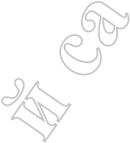 - з метою забезпечення інформованості громади та суб’єктів господарювання, рішення буде оприлюднене в газеті «Дружківський робочий» в установлений законодавством термін та на офіційному сайті Дружківської міської ради Донецької області. Дане рішення набирає чинності з дати його оприлюднення. Окрім того, з метою якнайбільшого інгформування, до суб’єктів підприємницької діяльності, які здійснюють реалізацію алкогольних напоїв у нічний час, будуть спрямовані листи щодо введення в дію даного регулювання.6. Оцінка виконання вимог регуляторного акта залежно від ресурсів, якими розпоряджаються органи місцевого самоврядування, фізичні та юридичні особи, які повинні проваджувати або виконувати ці вимоги           Прийняття регуляторного акта забезпечить реалізацію прав та законних інтересів територіальної громади м. Дружківка шляхом покращення стану громадського порядку, полегшить роботу правоохоронних органів, а також зменшить вплив алкоголю на стан здоров’я членів громади, у т.ч. молодого покоління, сприятиме зменшенню кількості злочинів, вчинених особами у стані алкогольного сп’яніння.           Можливості досягнення цілей, передбачених у розділі 2 цього Аналізу регуляторного впливу, у разі прийняття зазначеного рішення, є цілком реальними та обґрунтованими і не потребують значних додаткових витрат. Ефективне досягнення мети проекту можливе за умови співпраці органів місцевого самоврядування та правоохоронних органів щодо контролю за реалізацією зазначених підакцизних товарів, враховуючи обмеження і заборони, а також за умови додержання суб’єктами господарювання вимог цього рішення Дружківської міської ради Донецької області.          Передбачається, що суб’єкти господарювання будуть виконувати вимоги запропонованого проекту рішення, тобто на території міста у нічний час не буде здійснюватись продаж алкогольних, слабоалкогольних напоїв, пива (окрім безалкогольного), вин столових.          Впровадження та виконання вимог проекту регуляторного акту не потребує додаткового забезпечення ресурсами.         З метою оцінки впливу регуляторного акту на малий бизнес, обрання найкращої із запропонованих альтернатив, проведено  тест малого підприємництва (М-тест), де розраховано стандартні витрати малого підприємництва на виконання даного регуляторного акту та обгрунтовано варіанти пом’якшення адміністративного навантаження на бізнес.  (М-тест додається)7. Обґрунтування запропонованого строку дії регуляторного акта Термін дії регуляторного акта необмежений, але залежить від прийняття відповідного нормативно-правового акта на загальнодержавному рівні, або внесення змін до чинного законодавства, що б забезпечило єдиний підхід з врегулювання зазначеної проблеми на всій території України 8. Визначення показників результативності дії регуляторного акта.            9. Визначення заходів, за допомогою яких здійснюватиметься відстеження результативності дії регуляторного акта.Відстеження результативності регуляторного акта буде проведено у строки визначені Законом України «Про засади державної регуляторної політики у сфері господарської діяльності» статистичним методом. Для відстеження будуть використовуватися статистичні дані органів місцевого самоврядування, правоохоронних органів.           Враховуючи, що для визначення показників результативності регуляторного акта використовуються виключно статистичні дані, базове відстеження результативності вищезазначеного регуляторного акта здійснюватиметься після набрання чинності цим регуляторним актом, але не пізніше дня, з якого починається проведення повторного відстеження результативності цього акта. 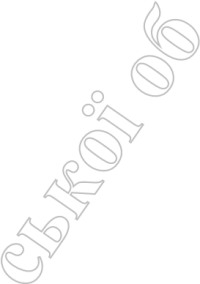           Повторне відстеження планується здійснити через рік після набуття чинності регуляторного акта, в результаті чого відбудеться порівняння показників базового та повторного обстеження. У разі виявлення неврегульованих та проблемних питань шляхом аналізу кількісних показників дії цього акта, такі питання будуть врегульовані шляхом внесення відповідних змін.           Періодичні відстеження планується здійснювати раз на три роки, починаючи з дня виконання заходів з повторного відстеження.  Розрахувавши та проаналізувавши прямі витрати суб’єктів малого підприємництва на виконання регулювання, вартість адміністративних процедур для суб’єктів малого підприємництва, необхідних для виконання регулювання та звітування, сумарні витрати малого підприємництва на виконання запланованого регулювання, бюджетні витрати на адміністрування регулювання суб’єктів малого підприємництва та сумарні витрати на виконання запланованого регулювання (річні та середньомісячні), зроблено висновок, що вони не є обтяжливими. Розрахувавши та проаналізувавши прямі витрати суб’єктів малого підприємництва на виконання регулювання, вартість адміністративних процедур для суб’єктів малого підприємництва, необхідних для виконання регулювання та звітування, сумарні витрати малого підприємництва на виконання запланованого регулювання, бюджетні витрати на адміністрування регулювання суб’єктів малого підприємництва та сумарні витрати на виконання запланованого регулювання (річні та середньомісячні), зроблено висновок, що вони не є обтяжливими. Аналіз вигід і витрат для усіх категорій осіб, на яких розповсюджується дія регуляторного акту (населення міста (територіальна громада), суб’єктів господарювання (юридичних осіб та фізичних осіб–підприємців), органу владу (органу місцевого самоврядування), свідчить про доцільність впровадження даного регулювання.Дослідження наявності / відсутності в проекті регуляторного акту можливостей  негативного  впливу на конкуренціюВпровадження регуляторного акту має позитивний вплив на покращення конкурентної середи у місті, не обмежує кількості суб’єктів підприємництва, на яких розповсюджується дане регулювання, їх здатність здійснювати підприємницьку діяльність, не зменшує мотивацію до активної конкуренції, не обмежує вибір та доступ осіб до необхідної інформації.            Секретар міської ради                                                                                  І.О. БУЧУК                                                                                                                                                   Додаток 1.Тест малого підприємництва (М-тест)Консультації з суб’єктами підприємництва щодо оцінки впливу регулювання.       Консультації щодо визначення впливу запропонованого регулювання на суб’єктів підприємництва, та визначення детального переліку процедур, виконання яких необхідно для здійснення регулювання, проведено розробником у період з 01.06. 2019 по 31.07 2019 у відділі економіки, інвестиційно – іноваційного розвитку та енергоменеджменту виконавчого комітету Дружківської міської ради Донецької області за адресою: вул. Соборна, 16; м. Дружківка, Донецької області. Вимірювання впливу регулювання на суб’єктів підприємництва: Кількість суб’єктів підприємництва, на яких поширюється регулювання: всього 10 одиниць; питома вага суб’єктів малого підприємництва у загальній кількості суб’єктів господарювання, на яких проблема справляє вплив 91% (відповідно до таблиці “Оцінка впливу на сферу інтересів суб’єктів господарювання”)             Розрахунок витрат суб’єктів підприємництва на виконання вимог регулювання Бюджетні витрати на адміністрування регулювання суб’єктів малого підприємництва. Розрахунок сумарних витрат суб’єктів середнього, малого та мікро підприємництва, що виникають на виконання вимог регулювання                  Секретар міської ради                                                                       І.О. БУЧУКВИТРАТИ
на одного суб’єкта господарювання великого і середнього підприємництва, які виникають внаслідок дії регуляторного актаРозрахунок відповідних витрат на одного суб’єкта господарювання_________
* Вартість витрат, пов’язаних із підготовкою та поданням звітності державним органам, визначається шляхом множення фактичних витрат часу персоналу на заробітну плату спеціаліста відповідної кваліфікації).__________
* Вартість витрат, пов’язаних з адмініструванням заходів державного нагляду (контролю), визначається шляхом множення фактичних витрат часу персоналу на заробітну плату спеціаліста відповідної кваліфікації.Секретар міської ради                                                                                  І.О. БУЧУКБЮДЖЕТНІ ВИТРАТИ
на адміністрування регулювання для суб’єктів великого і середнього підприємництваРозрахунок витрат на адміністрування регулювання здійснюється окремо для кожного відповідного органу державної влади чи органу місцевого самоврядування, що залучений до процесу регулювання.Державний орган, для якого здійснюється розрахунок адміністрування регулювання:__________        Дружківська міська рада____________________
(назва державного органу)__________
* Вартість витрат, пов’язаних з адмініструванням процесу регулювання державними органами, визначається шляхом множення фактичних витрат часу персоналу на заробітну плату спеціаліста відповідної кваліфікації та на кількість суб’єктів, що підпадають під дію процедури регулювання, та на кількість процедур за рік.Якщо державне регулювання передбачає утворення нового державного органу (або нового структурного підрозділу діючого органу), необхідно визначити повний запланований річний бюджет нового органу (структурного підрозділу) ____ х 5 років = _____ гривень.Секретар міської ради                                                                                  І.О. БУЧУКГрупи (підгрупи) Так Ні Громадяни так - Держава (територіальна громада) так - Суб’єкти господарювання, так - у тому числі суб’єкти малого підприємництва так - Вид альтернативи Опис альтернативи Перша альтернатива – залишити дану ситуацію без змін та не приймати даний проект рішення, тобто залишити діяти  обмеження реалізації пива, алкогольних та слабоалкогольних напоїв у період з 22-00 години до 10-00 годиниДана альтернатива сприяє залишенню ситуації на незмінному рівні, а саме: суб’єкти господарювання втрачають виручку від реалізації у нічний час алкогольних, слабоалкогольних напоїв та пива (крім безалкогольного), вин столових 750 тис.грн. на рік; втрата надходження до міського бюджету від акцизного податку в розмірі 3,1 млн.грн. на рік;  для громадян часові незручності при придбанні алкогольних напоїв протягом складають 12 годин.   Друга альтернатива – прийняти даний проет рішення, який обмежує ре реалізацію пива, алкогольних та слабоалкогольних напоїв у період з            22-00 години до 08-00 годиниДана альтернатива забезпечує досягнення цілей державного регулювання, визначених у розділі ІІ даного Аналізу регуляторного впливу,  збільшення надходжень до міського бюджету від роздрібної 	реалізації  підакцизних товарів орієнтовно на 5,4% (170 тис.грн.), суб’єкти господарювання втрачають виручку від реалізації алкогольних,   слабоалкогольних напоїв та пива (крім безалкогольного), вин столових 625 тис.грн. (за рахунок зменшення обмеження часу реалізації  виручка збільшується на 125,0 тис.грн.), часові незручності при придбанні алкогольних напоїв зменшуються на 2 години. Третя альтернатива - прийняття проекту рішення, який обмежує  реалізацію пива, алкогольних та слабоалкогольних напоїв у період з   20-00 години до 10-00 годиниЗабезпечує досягнення цілей державного регулювання, визначених у розділі ІІ даного Аналізу регуляторного впливу, однак сприяє зменшенню надходжень до міського бюджету від роздрібної реалізації підакцизних товарів орієнтовно на 2,5%, тобто на 78 тис.грн., суб’кти господарювання не отримують виручку від реалізації алкогольних,   слабоалкогольних напоїв та пива (крім безалкогольного), вин столових у розмірі 875 тис.грн., що загрожує згортанням підприємницької діяльності,  часові незручності при придбанні алкогольних напоїв збільшуються на 2 години.Вид альтернативи Вигоди Витрати Перша альтернатива - кількість правопорушень на території м. Дружківка скоєних  у стані алкогольного сп’яніння, у тому числі у нічний час не зміняться;-захист мешканців міста від негативного впливу шуму на стан здоров’я та відпочинок у нічний час; -запобігання шкідливому впливу алкоголю на стан здоров’я громадян, профілактика та протидія проявам пияцтва, зокрема, надмірного вживання алкоголю серед молоді.Недоотримання надходжень до міського бюджету від акцизного податку залишаються на попередньому рівні, а сааме за 2018 рік до міського бюджету надійшло 3,1 млн. грн.Друга альтернатива - кількість правопорушень на території м. Дружківка скоєних  у стані алкогольного сп’яніння, у тому числі у нічний час не збільшиться;-захист мешканців міста від негативного впливу шуму на стан здоров’я та відпочинок у нічний час; -запобігання шкідливому впливу алкоголю на стан здоров’я громадян, профілактика та протидія проявам пияцтва, зокрема, надмірного вживання алкоголю серед молоді;-збільшення надходжень до міського бюджету від роздрібної реалізації  підакцизних товарів   орієнтовно становить 5,4% (170 тис.грн.) за рік, які будуть використані на потреби громадян.Реалізація  проектурегуляторного акта не потребує додаткових витрат з бюджетуТретя альтернатива  - кількість правопорушень на території м. Дружківка скоєних  у стані алкогольного сп’яніння, у тому числі у нічний час не збільшиться;-захист мешканців міста від негативного впливу шуму на стан здоров’я та відпочинок у нічний час; -запобігання шкідливому впливу алкоголю на стан здоров’я громадян, профілактика та протидія проявам пияцтва, зокрема, надмірного вживання алкоголю серед молоді;Реалізація проекту регуляторного акта не потребує додаткових витрат з бюджету, але можливе зменшення надходжень до міського бюджету від акцизного податку. Орієнтовний розмір зменшення надходжень до міського бюджету від роздрібної реалізації підакцизних товарів становить 2,5% за рік, тобто на 78 тис.грн.Вид альтернативи Вигоди Витрати Перша альтернатива  -кількість правопорушень на території  м. Дружківка та фактична кількість злочинів, що скоєні у стані алкогольного сп’яніння не зміняться;- захист мешканців міста від кількості злочинів, що скоєні у стані алкогольного сп’яніння; - захист мешканців міста від негативного впливу шуму на стан здоров’я та  відпочинок у нічний час; -запобігання шкідливому впливу алкоголю на стан здоров’я громадян, профілактика та протидія проявам пияцтва, зокрема, надмірного вживання алкоголю серед молоді. Часові незручності при придбанні алкогольних напоїв. Протягом 12 годин у нічний час з 22-00 до 10-00 години придбати вищезгадані товари не можливо.Друга альтернатива -кількість правопорушень на території  м. Дружківка та фактична кількість злочинів, що скоєні у стані алкогольного сп’яніння не збільшиться;- захист мешканців міста від кількості злочинів, що скоєні у стані алкогольного сп’яніння; - захист мешканців міста від негативного впливу шуму на стан здоров’я та  відпочинок у нічний час; -запобігання шкідливому впливу алкоголю на стан здоров’я громадян, профілактика та протидія проявам пияцтва, зокрема, надмірного вживання алкоголю серед молоді.-скорочення часових незручностей при придбанні алкогольних напоїв на 2 години.  -отримання додаткових соціальних благ (благустрій міста, улаштування дитячих майданчиків тощо) за рахунок надходження додаткових коштів до міського бюджету акцизного податку в розмірі 170 тис.грн. на рік Часові незручності при придбанні алкогольних напоїв зменшаться на 2 години. Протягом 10 годин у нічний час з 22-00 до 08-00 години придбати вищезгадані товари не можливо.Третя альтернатива-кількість правопорушень на території    м. Дружківка та фактична кількість злочинів, що скоєні у стані алкогольного сп’яніння не збільшиться;- захист мешканців міста від кількості злочинів, що скоєні у стані алкогольного сп’яніння; - захист мешканців міста від негативного впливу шуму на стан здоров’я та  відпочинок у нічний час; -запобігання шкідливому впливу алкоголю на стан здоров’я громадян, профілактика та протидія проявам пияцтва, зокрема, надмірного вживання алкоголю серед молоді.Часові незручності при придбанні алкогольних напоїв збільшаться на 2 години. Протягом 14 годин у нічний час з 20-00 до 10-00 години придбати вищезгадані товари не можливо.  Зменшаться надходження акцизного податку до бюджету на 78,0 тис.грн, а це відповідно  приведе до згортання деяких соціальних программ.Показник Показник Великі Середні Малі Малі  у т.ч . мікро Разом Кількість суб’єктів господарювання, що підпадають під дію регулювання, одиниць Кількість суб’єктів господарювання, що підпадають під дію регулювання, одиниць - 4  10 1010 14 Питома вага групи у загальній кількості, відсотків Питома вага групи у загальній кількості, відсотків - 28,671,471,471,4100 Вид альтернативи Вигоди Вигоди Вигоди Вигоди Витрати Витрати Витрати Перша альтернатива	 -кількість правопорушень на території м. Дружківка в нічний час та фактична кількості злочинів, що скоєні у стані алкогольного сп’яніння у нічний час не зміняться;-захист мешканців міста від негативного впливу шуму на стан здоров’я та відпочинок у нічний час; - запобігання шкідливому впливу алкоголю на стан здоров’я громадян, профілактика та протидія проявам пияцтва, зокрема, надмірного вживання алкоголю серед молоді-кількість правопорушень на території м. Дружківка в нічний час та фактична кількості злочинів, що скоєні у стані алкогольного сп’яніння у нічний час не зміняться;-захист мешканців міста від негативного впливу шуму на стан здоров’я та відпочинок у нічний час; - запобігання шкідливому впливу алкоголю на стан здоров’я громадян, профілактика та протидія проявам пияцтва, зокрема, надмірного вживання алкоголю серед молоді-кількість правопорушень на території м. Дружківка в нічний час та фактична кількості злочинів, що скоєні у стані алкогольного сп’яніння у нічний час не зміняться;-захист мешканців міста від негативного впливу шуму на стан здоров’я та відпочинок у нічний час; - запобігання шкідливому впливу алкоголю на стан здоров’я громадян, профілактика та протидія проявам пияцтва, зокрема, надмірного вживання алкоголю серед молоді-кількість правопорушень на території м. Дружківка в нічний час та фактична кількості злочинів, що скоєні у стані алкогольного сп’яніння у нічний час не зміняться;-захист мешканців міста від негативного впливу шуму на стан здоров’я та відпочинок у нічний час; - запобігання шкідливому впливу алкоголю на стан здоров’я громадян, профілактика та протидія проявам пияцтва, зокрема, надмірного вживання алкоголю серед молодіЗменшення виручки від реалізації у нічний час алкогольних, слабоалкоголь них напоїв та пива (крім безалкогольного)  вин столових – 750 тис.грн. на рік (для суб’єктів малого підприємництва). Зменшення виручки від реалізації у нічний час алкогольних, слабоалкоголь них напоїв та пива (крім безалкогольного)  вин столових – 750 тис.грн. на рік (для суб’єктів малого підприємництва). Зменшення виручки від реалізації у нічний час алкогольних, слабоалкоголь них напоїв та пива (крім безалкогольного)  вин столових – 750 тис.грн. на рік (для суб’єктів малого підприємництва). Друга альтернатива -кількість правопорушень на території м. Дружківка в нічний час та фактична кількості злочинів, що скоєні у стані алкогольного сп’яніння у нічний час не збільшиться;-захист мешканців міста від негативного впливу шуму на стан здоров’я та відпочинок у нічний час; - запобігання шкідливому впливу алкоголю на стан здоров’я громадян, профілактика та протидія проявам пияцтва, зокрема, надмірного вживання алкоголю серед молоді-зменшення обмеження реалізації алкогольних, слабоалкогольних напоїв та пива (крім безалкогольного)  вин столових на дві години та збільшення виручки від їх реалізації 125,0 тис. грн. (в порівнянні з ситуацією, що існує).-кількість правопорушень на території м. Дружківка в нічний час та фактична кількості злочинів, що скоєні у стані алкогольного сп’яніння у нічний час не збільшиться;-захист мешканців міста від негативного впливу шуму на стан здоров’я та відпочинок у нічний час; - запобігання шкідливому впливу алкоголю на стан здоров’я громадян, профілактика та протидія проявам пияцтва, зокрема, надмірного вживання алкоголю серед молоді-зменшення обмеження реалізації алкогольних, слабоалкогольних напоїв та пива (крім безалкогольного)  вин столових на дві години та збільшення виручки від їх реалізації 125,0 тис. грн. (в порівнянні з ситуацією, що існує).-кількість правопорушень на території м. Дружківка в нічний час та фактична кількості злочинів, що скоєні у стані алкогольного сп’яніння у нічний час не збільшиться;-захист мешканців міста від негативного впливу шуму на стан здоров’я та відпочинок у нічний час; - запобігання шкідливому впливу алкоголю на стан здоров’я громадян, профілактика та протидія проявам пияцтва, зокрема, надмірного вживання алкоголю серед молоді-зменшення обмеження реалізації алкогольних, слабоалкогольних напоїв та пива (крім безалкогольного)  вин столових на дві години та збільшення виручки від їх реалізації 125,0 тис. грн. (в порівнянні з ситуацією, що існує).-кількість правопорушень на території м. Дружківка в нічний час та фактична кількості злочинів, що скоєні у стані алкогольного сп’яніння у нічний час не збільшиться;-захист мешканців міста від негативного впливу шуму на стан здоров’я та відпочинок у нічний час; - запобігання шкідливому впливу алкоголю на стан здоров’я громадян, профілактика та протидія проявам пияцтва, зокрема, надмірного вживання алкоголю серед молоді-зменшення обмеження реалізації алкогольних, слабоалкогольних напоїв та пива (крім безалкогольного)  вин столових на дві години та збільшення виручки від їх реалізації 125,0 тис. грн. (в порівнянні з ситуацією, що існує).Зменшення виручки від реалізації у нічний час алкогольних, слабоалкоголь них напоїв та пива (крім безалкогольного)  вин столових – 625 тис.грн. на рік (для суб’єктів малого підприємництва). Зменшення виручки від реалізації у нічний час алкогольних, слабоалкоголь них напоїв та пива (крім безалкогольного)  вин столових – 625 тис.грн. на рік (для суб’єктів малого підприємництва). Зменшення виручки від реалізації у нічний час алкогольних, слабоалкоголь них напоїв та пива (крім безалкогольного)  вин столових – 625 тис.грн. на рік (для суб’єктів малого підприємництва). Третя альтернатива -кількість правопорушень на території м. Дружківка в нічний час та фактична кількості злочинів, що скоєні у стані алкогольного сп’яніння у нічний час не збільшиться;-захист мешканців міста від негативного впливу шуму на стан здоров’я та відпочинок у нічний час; - запобігання шкідливому впливу алкоголю на стан здоров’я громадян, профілактика та протидія проявам пияцтва, зокрема, надмірного вживання алкоголю серед молоді-кількість правопорушень на території м. Дружківка в нічний час та фактична кількості злочинів, що скоєні у стані алкогольного сп’яніння у нічний час не збільшиться;-захист мешканців міста від негативного впливу шуму на стан здоров’я та відпочинок у нічний час; - запобігання шкідливому впливу алкоголю на стан здоров’я громадян, профілактика та протидія проявам пияцтва, зокрема, надмірного вживання алкоголю серед молоді-кількість правопорушень на території м. Дружківка в нічний час та фактична кількості злочинів, що скоєні у стані алкогольного сп’яніння у нічний час не збільшиться;-захист мешканців міста від негативного впливу шуму на стан здоров’я та відпочинок у нічний час; - запобігання шкідливому впливу алкоголю на стан здоров’я громадян, профілактика та протидія проявам пияцтва, зокрема, надмірного вживання алкоголю серед молоді-кількість правопорушень на території м. Дружківка в нічний час та фактична кількості злочинів, що скоєні у стані алкогольного сп’яніння у нічний час не збільшиться;-захист мешканців міста від негативного впливу шуму на стан здоров’я та відпочинок у нічний час; - запобігання шкідливому впливу алкоголю на стан здоров’я громадян, профілактика та протидія проявам пияцтва, зокрема, надмірного вживання алкоголю серед молодіЗменшення виручки від реалізації у нічний час алкогольних, слабоалкоголь них напоїв та пива (крім безалкогольного),  вин столових – 875 тис.грн. на рік (для суб’єктів малого підприємницт ва).  У порівнянні з ситуацією, що існує (зменшення виручки на 625,0 тис.грн.)   Зменшення виручки від реалізації у нічний час алкогольних, слабоалкоголь них напоїв та пива (крім безалкогольного),  вин столових – 875 тис.грн. на рік (для суб’єктів малого підприємницт ва).  У порівнянні з ситуацією, що існує (зменшення виручки на 625,0 тис.грн.)   Зменшення виручки від реалізації у нічний час алкогольних, слабоалкоголь них напоїв та пива (крім безалкогольного),  вин столових – 875 тис.грн. на рік (для суб’єктів малого підприємницт ва).  У порівнянні з ситуацією, що існує (зменшення виручки на 625,0 тис.грн.)   Сумарні витрати за альтернативами Сума витрат, тис. грн. Перша альтернатива Зменшення виручки від реалізації у нічний час алкогольних, слабоалкоголь них напоїв та пива (крім безалкогольного)  вин столових – 750 тис.грн. на рік (для суб’єктів малого підприємництва) Друга альтернатива   Зменшення виручки від реалізації у нічний час алкогольних, слабоалкоголь них напоїв та пива (крім безалкогольного)  вин столових – 625 тис.грн. на рік (для суб’єктів малого підприємництва) Третя альтернатива  Зменшення виручки від реалізації у нічний час алкогольних, слабоалкоголь них напоїв та пива (крім безалкогольного)  вин столових – 875 тис.грн. на рік (для суб’єктів малого підприємницт ва) Порядковий номерВитратиЗа перший рікЗа п’ять років1 Витрати на придбання основних фондів, обладнання та приладів, сервісне обслуговування, навчання/підвищення кваліфікації персоналу тощо, грн. - 	 - 2 Податки та збори ( зміна розміру податків/зборів, виникнення необхідності у сплаті податків/ зборів, грн.  -  - 3 Витрати, пов’язані із веденням обліку, підготовкою та поданням звітності державним органам, грн.  -  - 4 Витрати, пов’язані з адмініструванням заходів державного нагляду (контролю) (перевірок, штрафних санкцій, виконання рішень/приписів тощо), грн.  -  - 5 Витрати на отримання адміністративних послуг (дозволів, ліцензій, сертифікатів, атестатів, погоджень, висновків, проведення незалежних / обов’язових експертиз, страхування тощо), грн.  -  - 6 Витрати на оборотні активи (матеріали, канцелярські товари тощо) грн.  -  - 7 Витрати, пов’язані із наймом додаткового персоналу грн.  -  - 8 Інше ( можливе зменшення прибутку)  *  * 9 РАЗОМ (сума рядків: 1+2+3+4+5+6+7+8) грн.  -  - 10 	Кількість суб’єктів господарювання великого і середнього підприємництва, на яких буде поширене регулювання, одиниць 4  4 11 Сумарні витрати суб’єктів господарювання великого і середнього підприємництва, на виконання регулювання (вартість регулювання) рядок 9 х рядок 10), грн.  -  - Рейтинг результативності (досягнення цілей під час вирішення проблем)Бал результатив ності (за чотири бальною системою оцінки)Коментарі щодо присвоєння бала1. Альтернатива 1 (залишити дану ситуацію без змін та не приймати даний проект рішення, тобто залишити діяти  обмеження реалізації пива, алкогольних та слабоалкогольних напоїв у період з 22-00 години до 10-00 години)  3 Ця альтернатива забезпечує досягнення цілей державного регулювання, визначених у розділі II даного Аналізу регуляторного впливу. Однак є не сприятливою для суб’єктів середнього і малого підприємництва, оскільки призводить до  недоотримання виручки від реалізації у нічний час алкогольних напоїв та пива (крім безалкогольного), вин столових.  А також не сприяє збільшенню надходжень до міського бюджету від акцизного податку. Гальмує розвиток підприємництва у місті.Альтернатива 2 (прийняти даний проет рішення, який обмежує ре реалізацію пива, алкогольних та слабоалкогольних напоїв у період з  22-00 години до            08-00 години)  4 Ця альтернатива забезпечує досягнення цілей державного регулювання, визначених у розділі II даного Аналізу регуляторного впливу. Є найбільш сприятливою для суб’єктів середнього і малого підприємництва, оскільки завдяки скороченню часу обмеження реалізації алкогольних напоїв та пива (крім безалкогольного), вин столових  дає можливість збільшити виручку від реалізації вищезазначеної продукції. Збільшення виручки в свою чергу сприятиме розвитку підприємництва у місті. А також сприяє збільшенню надходжень до міського бюджету від акцизного податку, які будуть використані на потреби громадянАльтернатива 3 (прийняття проекту рішення, який обмежує  реалізацію пива, алкогольних та слабоалкогольних напоїв у період з   20-00 години до 10-00 години) 3 Ця альтернатива забезпечує досягнення цілей державного регулювання, визначених у розділі II даного Аналізу регуляторного впливу, але є  найбільш не сприятливою для суб’єктів середнього і малого підприємництва, оскільки збільшення часу обмеження реалізації алкогольних напоїв та пива (крім безалкогольного), вин столових  сприяє зменшенню виручку від реалізації вищезазначеної продукції, що загрожує згортанням підприємницької діяльності.  А також сприяє зменшенню надходжень до міського бюджету від акцизного податку.Рейтинг результативностіВигоди(підсумок)Витрати (підсумок)Обґрунтування відповідного місця альтернативи у рейтингуАльтернатива 1 (залишити дану ситуацію без змін та не приймати даний проект рішення, тобто залишити діяти  обмеження реалізації пива, алкогольних та слабоалкогольних напоїв у період з 22-00 години до 10-00 години)Забезпечення на території міста Дружківка тиші та громадського порядку у нічний час, профілактики та протидії проявам пияцтва, зокрема, надмірного вживання алкоголю серед молоді. Зменшення виручки від реалізації у нічний час алкогольних, слабоалкогольних напоїв та пива (крім безалкогольно го), вин столових - 750 тис.грн. на рік (для суб’єктів малого підприємницт ва)  Прийняття даного регуляторного акта забезпечить досягнення встановлених цілей, але залишить втрати виручки   суб’єктів малого підприємництва на існуючому рівні, а саме 750 тис.грн. на рік, що гальмує розвиток підприємництва у місті.    Альтернатива 2 (прийняти даний проет рішення, який обмежує ре реалізацію пива, алкогольних та слабоалкогольних напоїв у період з  22-00 години до            08-00 години)  Альтернатива 2 (прийняти даний проет рішення, який обмежує ре реалізацію пива, алкогольних та слабоалкогольних напоїв у період з  22-00 години до            08-00 години) Забезпечення на території міста Дружківка тиші та громадського порядку у нічний час, профілактики та протидії проявам пияцтва, зокрема, надмірного вживання алкоголю серед молоді. Забезпечення на території міста Дружківка тиші та громадського порядку у нічний час, профілактики та протидії проявам пияцтва, зокрема, надмірного вживання алкоголю серед молоді. Зменшення виручки від реалізації у нічний час алкогольних, слабоалкогольних напоїв та пива (крім безалкогольно го), вин столових - 625 тис.грн. на рік (для суб’єктів малого підприємницт ва)   Зменшення виручки від реалізації у нічний час алкогольних, слабоалкогольних напоїв та пива (крім безалкогольно го), вин столових - 625 тис.грн. на рік (для суб’єктів малого підприємницт ва)   Прийняття даного регуляторного акта забезпечить досягнення встановлених цілей та є найбільш прийнятним  для суб’єктів малого підприємництва оскільки втрати виручки при даній альтернативі становить 625,0 тис.грн. на рік, що на 125,0 тис.грн. менше ніж при дії першої альтернативи. Альтернатива 3 (прийняття проекту рішення, який обмежує  реалізацію пива, алкогольних та слабоалкогольних напоїв у період з   20-00 години до 10-00 години) Альтернатива 3 (прийняття проекту рішення, який обмежує  реалізацію пива, алкогольних та слабоалкогольних напоїв у період з   20-00 години до 10-00 години) Забезпечення на території міста Дружківка тиші та громадського порядку у нічний час, профілактики та протидії проявам пияцтва, зокрема, надмірного вживання алкоголю серед молоді. Забезпечення на території міста Дружківка тиші та громадського порядку у нічний час, профілактики та протидії проявам пияцтва, зокрема, надмірного вживання алкоголю серед молоді. Зменшення виручки від реалізації у нічний час алкогольних, слабоалкогольних напоїв та пива (крім безалкогольно го), вин столових - 875 тис.грн. на рік (для суб’єктів малого підприємницт ва) Зменшення виручки від реалізації у нічний час алкогольних, слабоалкогольних напоїв та пива (крім безалкогольно го), вин столових - 875 тис.грн. на рік (для суб’єктів малого підприємницт ва) Прийняття даного регуляторного акта забезпечить досягнення встановлених цілей, але призведе до значних втрат виручки  для суб’єктів малого підприємництва, що в сумарному виразі становить 875,0 тис.грн. на рік. РейтингРейтингРейтингАргументи щодо переваги обраноїальтернативи/ причини відмови від альтернативиАргументи щодо переваги обраноїальтернативи/ причини відмови від альтернативиОцінка ризику зовнішніх чинників на діюзапропонованого регуляторного актаОцінка ризику зовнішніх чинників на діюзапропонованого регуляторного акта	Прийняття 	 	даного регуляторного 	акта  «Про встановлення заборони продажу пива (крім безалкогольного), алкогольних, слабоалкогольних напоїв, вин столових суб’єктами господарювання (крім закладів ресторанного господарства)  у визначений час доби на території  м. Дружківка» 	Прийняття 	 	даного регуляторного 	акта  «Про встановлення заборони продажу пива (крім безалкогольного), алкогольних, слабоалкогольних напоїв, вин столових суб’єктами господарювання (крім закладів ресторанного господарства)  у визначений час доби на території  м. Дружківка» 	Прийняття 	 	даного регуляторного 	акта  «Про встановлення заборони продажу пива (крім безалкогольного), алкогольних, слабоалкогольних напоїв, вин столових суб’єктами господарювання (крім закладів ресторанного господарства)  у визначений час доби на території  м. Дружківка» Цей регуляторний акт відповідає потребам у розв’язанні визначених проблем та принципам  державної регуляторної  політики. Цей регуляторний акт відповідає потребам у розв’язанні визначених проблем та принципам  державної регуляторної  політики. Прийняття нормативно – правових актів на загальнодержавному рівні.Прийняття нормативно – правових актів на загальнодержавному рівні.ВигодиВтратиОрган 	місцевого самоврядування - кількість правопорушень на території м. Дружківка скоєних  у стані алкогольного сп’яніння, у тому числі у нічний час не збільшиться;-захист мешканців міста від негативного впливу шуму на стан здоров’я та відпочинок у нічний час; -запобігання шкідливому впливу алкоголю на стан здоров’я громадян, профілактика та протидія проявам пияцтва, зокрема, надмірного вживання алкоголю серед молоді;-збільшення надходжень до міського бюджету від роздрібної реалізації  підакцизних товарів, якого за  2018 рік до міського бюджету надійшло 3,1 млн. грн. Орієнтовний розмір збільшення надходжень до міського бюджету від роздрібної реалізації підакцизних товарів становить 5,4% (170 тис.грн.), які будуть використані на потреби громадян.Реалізація проекту регуляторного акта не потребує додаткових витрат з міського бюджетуНаселення міста-кількість правопорушень на території  м. Дружківка та фактична кількість злочинів, що скоєні у стані алкогольного сп’яніння не збільшиться;- захист мешканців міста від кількості злочинів, що скоєні у стані алкогольного сп’яніння; - захист мешканців міста від негативного впливу шуму на стан здоров’я та  відпочинок у нічний час; -запобігання шкідливому впливу алкоголю на стан здоров’я громадян, профілактика та протидія проявам пияцтва, зокрема, надмірного вживання алкоголю серед молоді.-скорочення часових незручностей при придбанні алкогольних напоїв на 2 години.  - отримання додаткових соціальних благ (благоустрій міста, улаштування дитячих майданчиків, реконструкція дитячих садочків тощо)Часові незручності при придбанні алкогольних напоїв зменшуються на 2 години.. Протягом 10 годин у нічний час з 22-00 до 08-00 години придбати вищезгадані товари не можливо.Суб’єкти підприємницької діяльності-кількість правопорушень на території м. Дружківка в нічний час та фактична кількості злочинів, що скоєні у стані алкогольного сп’яніння у нічний час не збільшиться;-захист мешканців міста від негативного впливу шуму на стан здоров’я та відпочинок у нічний час; - запобігання шкідливому впливу алкоголю на стан здоров’я громадян, профілактика та протидія проявам пияцтва, зокрема, надмірного вживання алкоголю серед молоді-зменшення обмеження реалізації алкогольних, слабоалкогольних напоїв та пива (крім безалкогольного)  вин столових на дві години та збільшення виручки від їх реалізації на 125,0 тис. грн. (в порівнянні з ситуацією, що існує).Зменшення виручки від реалізації у нічний час алкогольних, слабоалкоголь них напоїв та пива (крім безалкогольного)  вин столових – 625 тис.грн. на рік (для суб’єктів малого підприємництва). Показники результативності20192020202120222023Розмір надходжень до державного та місцевих бюджетів і державних цільових фондів, пов’язаних з дією акта, тис.грн.  0 170,0 170,0 170,0 170,0Кількість суб’єктів господарювання та/або фізичних осіб, на яких поширюватиметься дія акта 14 14 14 14 14 Розмір коштів та час, що витрачатимуться суб’єктами господарювання та/або фізичними особами, пов’язаними з виконанням вимог акта ( в середньому на одного суб’єкта господарювання) 25,13 грн. та 	1 год. 0 грн. 0 год. 0 грн. 0 год. 0 грн. 0 год. 0 грн. 0 год. Рівень поінформованості суб’єктів господарювання та/або фізичних осіб з основних положень акта, відсотків 100 100100 100 100 Кількість 	виявлених правопорушень за ст.156 КУпАП ( порушення правил торгівлі пивом ( крім безалкогольного), алкогольними, слабоалкогольними напоями, винами столовими у заборонений рішенням відповідного органу місцевого самоврядування час доби). 9 0 0 0 0 Категорія впливуВідповідьВідповідьКатегорія впливуТакНіА. Обмежує кількість або звужує коло постачальників. Такий наслідок може мати місце, якщо регуляторна пропозиція:-+1. Надає суб’єкту господарювання виключні права на поставку товарів чи послуг;-+2. Запроваджує режим ліцензування, надання дозволу або вимогу погодження підприємницької діяльності із органами влади;-+3. Обмежує здатність окремих категорій підприємців постачати товари чи надавати послуги (звужує коло учасників ринку);-+4. Значно підвищує вартість входження в ринок або виходу з нього;-+5. Створює географічний бар’єр для постачання товарів, виконання робіт, надання послуг або інвестицій.-+Б. Обмежує здатність постачальників конкурувати. Такий наслідок може мати місце, якщо регуляторна пропозиція:-+1. Обмежує здатність підприємців визначати ціни на товари та послуги;-+2. Обмежує можливості постачальників рекламувати або здійснювати маркетинг їх товарів чи послуг;-+3. Встановлює стандарти якості, що надають необґрунтовану перевагу окремим постачальникам порівняно з іншими, або стандарти вищого рівня якості, ніж той, який обрали б окремі достатньо поінформовані споживачі;-+4. Суттєво збільшує витрати окремих суб’єктів підприємств порівняно з іншими (зокрема, внаслідок дискримінаційного ставлення до діючих та нових учасників ринку)-+В. Зменшує мотивацію постачальників до активної конкуренції. Такий наслідок може мати місце, якщо регуляторна пропозиція:-+1. Запроваджує режим саморегулювання або спільного регулювання;-+2. Вимагає або заохочує публікувати інформацію про обсяги виробництва чи реалізації, ціни та витрати підприємств;-+Г. Обмежує вибір та доступ споживачів до необхідної інформації. Такий наслідок може мати місце, якщо регуляторна пропозиція:-+1. Обмежує здатність споживачів вирішувати, у кого купувати товар;-+2. Знижує мобільність споживачів внаслідок підвищення прямих або непрямих витрат на заміну постачальника;-+3. Суттєво обмежує чи змінює  інформацію, необхідну для прийняття раціонального рішення щодо придбання чи продажу товарів. -+Поряд ковий номер Вид консультації Кількість учасників, осіб Основні результати консультацій (опис) 1 Робочі зустрічі 3 Суб’єкти господарювання висловили готовність здійснювати торговельну діяльність, додержуючись запропонованого регуляторного акта в зв’язку з тим, що даний регуляторний акт підготовлений відповідно до Закону України «Про внесення змін до деяких законодавчих актів України щодо надання органам місцевого самоврядування повноважень встановлювати обмеження продажу пива (крім безалкогольного), алкогольних, слабоалкогольних напоїв, вин столових» Оцінка “прямих” витрат суб’єктів підприємництва на виконання регулювання Оцінка “прямих” витрат суб’єктів підприємництва на виконання регулювання Оцінка “прямих” витрат суб’єктів підприємництва на виконання регулювання Оцінка “прямих” витрат суб’єктів підприємництва на виконання регулювання Оцінка “прямих” витрат суб’єктів підприємництва на виконання регулювання Оцінка “прямих” витрат суб’єктів підприємництва на виконання регулювання Оцінка “прямих” витрат суб’єктів підприємництва на виконання регулювання Оцінка “прямих” витрат суб’єктів підприємництва на виконання регулювання Оцінка “прямих” витрат суб’єктів підприємництва на виконання регулювання №п/пНайменування оцінкиНайменування оцінкиУ перший рік(стартовий рік впроваджен ня  регулюванняУ перший рік(стартовий рік впроваджен ня  регулюванняПеріодичні (за наступ ний рік)Періодичні (за наступ ний рік)Витрати за п’ять роківВитрати за п’ять років1 Придбання необхідного обладнання (пристроїв, машин, механізмів) Формула: кількість необхідних одиниць обладнання Х вартість одиниці Придбання необхідного обладнання (пристроїв, машин, механізмів) Формула: кількість необхідних одиниць обладнання Х вартість одиниці 0 0 0 0 0 0 2 Процедури повірки та/або постановки на відповідний облік у визначеному органі державної влади чи місцевого самоврядування Формула: прямі витрати на процедури повірки (проведення первинного обстеження) в органі державної влади + витрати часу на процедуру обліку (на одиницю обладнання) Х вартість часу суб’єкта малого підприємництва (заробітна плата) Х оціночна кількість процедур обліку за рік) Х кількість необхідних одиниць обладнання одному суб’єкту малого підприємництваПроцедури повірки та/або постановки на відповідний облік у визначеному органі державної влади чи місцевого самоврядування Формула: прямі витрати на процедури повірки (проведення первинного обстеження) в органі державної влади + витрати часу на процедуру обліку (на одиницю обладнання) Х вартість часу суб’єкта малого підприємництва (заробітна плата) Х оціночна кількість процедур обліку за рік) Х кількість необхідних одиниць обладнання одному суб’єкту малого підприємництва0 0 0 0 0 0 3 Процедури експлуатації обладнання (експлуатаційні витрати - витратні матеріали) Формула: оцінка витрат на експлуатацію обладнання (витратні матеріали та ресурси на одиницю обладнання на рік) Х кількість необхідних одиниць обладнання одному суб’єкту підприємництва Процедури експлуатації обладнання (експлуатаційні витрати - витратні матеріали) Формула: оцінка витрат на експлуатацію обладнання (витратні матеріали та ресурси на одиницю обладнання на рік) Х кількість необхідних одиниць обладнання одному суб’єкту підприємництва 0 0 0 0 4 Процедури обслуговування обладнання (технічне обслуговування) Формула: оцінка вартості процедури обслуговування обладнання (на одиницю обладнання) Х кількість процедур технічного обслуговування на рік на одиницю обладнання Х кількість необхідних одиниць обладнання одному суб’єкту підприємництва 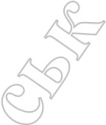 Процедури обслуговування обладнання (технічне обслуговування) Формула: оцінка вартості процедури обслуговування обладнання (на одиницю обладнання) Х кількість процедур технічного обслуговування на рік на одиницю обладнання Х кількість необхідних одиниць обладнання одному суб’єкту підприємництва 0 0 0 0 0 0 5 *Інші процедури (зменшення прибутку суб’єктів господарювання в середньому на одного, грн.): *Інші процедури (зменшення прибутку суб’єктів господарювання в середньому на одного, грн.): (-62500) (-62500) (-42000) (-42000) (-210000) (-210000) 6 Кількість суб’єктів господарювання, які повинні виконати вимоги регулювання Кількість суб’єктів господарювання, які повинні виконати вимоги регулювання 1010101010107 Разом, гривень Формула:(сума рядків 1 + 2 + 3 + 4 + 5) Разом, гривень Формула:(сума рядків 1 + 2 + 3 + 4 + 5) -62500 -62500 -42000 -42000 -210000 -210000 8 Сумарно, гривень Формула: відповідний стовпчик “разом” Х кількість суб’єктів підприємництва, що повинні виконати вимоги регулювання Сумарно, гривень Формула: відповідний стовпчик “разом” Х кількість суб’єктів підприємництва, що повинні виконати вимоги регулювання 625000 625000 420000 420000 2100000 2100000 Оцінка вартості адміністративних процедур суб’єктів підприємництва щодо виконання регулювання ( для розрахунку використовується мінімальна заробітна плата на 2019 рік, яка становить 4173 грн., у погодинному розмірі складає 25,13 грн.) Оцінка вартості адміністративних процедур суб’єктів підприємництва щодо виконання регулювання ( для розрахунку використовується мінімальна заробітна плата на 2019 рік, яка становить 4173 грн., у погодинному розмірі складає 25,13 грн.) Оцінка вартості адміністративних процедур суб’єктів підприємництва щодо виконання регулювання ( для розрахунку використовується мінімальна заробітна плата на 2019 рік, яка становить 4173 грн., у погодинному розмірі складає 25,13 грн.) Оцінка вартості адміністративних процедур суб’єктів підприємництва щодо виконання регулювання ( для розрахунку використовується мінімальна заробітна плата на 2019 рік, яка становить 4173 грн., у погодинному розмірі складає 25,13 грн.) Оцінка вартості адміністративних процедур суб’єктів підприємництва щодо виконання регулювання ( для розрахунку використовується мінімальна заробітна плата на 2019 рік, яка становить 4173 грн., у погодинному розмірі складає 25,13 грн.) Оцінка вартості адміністративних процедур суб’єктів підприємництва щодо виконання регулювання ( для розрахунку використовується мінімальна заробітна плата на 2019 рік, яка становить 4173 грн., у погодинному розмірі складає 25,13 грн.) Оцінка вартості адміністративних процедур суб’єктів підприємництва щодо виконання регулювання ( для розрахунку використовується мінімальна заробітна плата на 2019 рік, яка становить 4173 грн., у погодинному розмірі складає 25,13 грн.) Оцінка вартості адміністративних процедур суб’єктів підприємництва щодо виконання регулювання ( для розрахунку використовується мінімальна заробітна плата на 2019 рік, яка становить 4173 грн., у погодинному розмірі складає 25,13 грн.) Оцінка вартості адміністративних процедур суб’єктів підприємництва щодо виконання регулювання ( для розрахунку використовується мінімальна заробітна плата на 2019 рік, яка становить 4173 грн., у погодинному розмірі складає 25,13 грн.) 9 9 Процедури отримання первинної інформації про вимоги регулювання Формула: витрати часу на отримання інформації про регулювання, отримання необхідних форм та заявок Х вартість часу суб’єкта малого підприємництва ( заробітна плата)Х оціночна кількість форм Процедури отримання первинної інформації про вимоги регулювання Формула: витрати часу на отримання інформації про регулювання, отримання необхідних форм та заявок Х вартість часу суб’єкта малого підприємництва ( заробітна плата)Х оціночна кількість форм 0,5 год .Х 25,13 грн.= 12,57 грн. 0,5 год .Х 25,13 грн.= 12,57 грн.  -  - 12,57 грн. 10 10 Процедури організації виконання вимог регулювання Формула: Витрати часу на розроблення та організацію внутрішніх для суб’єкта господарювання процедур впровадження вимог регулювання Процедури організації виконання вимог регулювання Формула: Витрати часу на розроблення та організацію внутрішніх для суб’єкта господарювання процедур впровадження вимог регулювання  1 год.X 25,13 грн.= 25,13 грн.  1 год.X 25,13 грн.= 25,13 грн.  -  - 25,13 грн. 11 11 Процедури офіційного звітування Формула: витрати часу на отримання інформації про порядок звітування щодо регулювання, отримання необхідних форм та визначення органу, що приймає звіти та місця звітності + витрати часу на заповнення звітних форм + витрати часу на передачу звітних форм (окремо за засобами передачі інформації з оцінкою кількості суб’єктів, що користуються формами засобів – окремо електронна звітність, звітність до органу, поштовим зв’язком тощо) + оцінка витрат часу на корегування (оцінка природного рівня помилок)) Х Процедури офіційного звітування Формула: витрати часу на отримання інформації про порядок звітування щодо регулювання, отримання необхідних форм та визначення органу, що приймає звіти та місця звітності + витрати часу на заповнення звітних форм + витрати часу на передачу звітних форм (окремо за засобами передачі інформації з оцінкою кількості суб’єктів, що користуються формами засобів – окремо електронна звітність, звітність до органу, поштовим зв’язком тощо) + оцінка витрат часу на корегування (оцінка природного рівня помилок)) Х  -  -  -  -  - вартість часу суб’єкта підприємництва (заробітна плата) Х оціночна кількість оригінальних звітів Х кількість періодів звітності за рік вартість часу суб’єкта підприємництва (заробітна плата) Х оціночна кількість оригінальних звітів Х кількість періодів звітності за рік 12 12 Процедури щодо забезпечення процесу перевірок Формула: витрати часу на забезпечення процесу перевірок з боку контролюючих органів (0 год.) вартість часу суб’єкта підприємництва (0 грн./год.) Процедури щодо забезпечення процесу перевірок Формула: витрати часу на забезпечення процесу перевірок з боку контролюючих органів (0 год.) вартість часу суб’єкта підприємництва (0 грн./год.) 1 год. Х 25,13грн. = 25,13 грн. 1 год. Х 25,13грн. = 25,13 грн. 1 год. Х 25,13грн 25,13 грн 1 год. Х 25,13грн 25,13 грн 125,65 грн. 13 13 Інші процедури (уточнити) Інші процедури (уточнити) _ _ _ _ _ 14 14 Разом, гривень Формула: (сума рядків 9 + 10 + 11 + 12 + 13) Разом, гривень Формула: (сума рядків 9 + 10 + 11 + 12 + 13) 62,83 грн. 62,83 грн. 25,13 25,13 163,35 грн. 15 15 Кількість суб’єктів підприємництва, що повинні виконати вимоги регулювання, одиниць Кількість суб’єктів підприємництва, що повинні виконати вимоги регулювання, одиниць 10 10 10 10 10 16 16 Сумарно, гривень Формула: відповідний стовпчик “разом” Х кількість суб’єктів підприємництва, що повинні виконати вимоги регулювання (рядок 14 Х рядок 15) Сумарно, гривень Формула: відповідний стовпчик “разом” Х кількість суб’єктів підприємництва, що повинні виконати вимоги регулювання (рядок 14 Х рядок 15) 628,30 грн. 628,30 грн. 251,30 грн. 251,30 грн. 1633,50 грн. Процедура регулювання суб’єктів малого підприємництва (розрахунок на одного типового суб’єкта господарювання підприємництва) Планові витрати часу на процедуру Вартість часу співробітни ка органу державної влади відповідної категорії (заробітна плата) грн./год. Оцінка кількості процедур за рік, що припада ють на одного суб’єкта Оцінка кількос ті суб’єк тів, що підпада ють під дію процеду ри регулю вання Витра ти на адміні стру вання регу лювання* (за рік), грн. 1.Облік суб’єкта господарювання, що перебуває у  сфері регулювання0,5 год. 81,8 (заробітна плата  спеціаліста відповідної категорії)1 10409 заробіт на плата Х на кількість витрат часу на процедуру Х кількість суб’єктів господа рювання, що підпада ють під дію регулюван ня) 2. Поточний контроль за суб’ єктом господарю вання, що перебуває у сфері регулюван ня, у т.числі: камеральні виїзні 1год  81,8 грн.  1  10  818 3. Підготовка, затвердження та опрацювання одного окремого Акта про порушення вимог регулювання _ _ _ _ _ 4. Реалізація одного окремого рішення щодо порушення вимог регулювання _ _ _ _ _ 5. Оскарження одного окремого рішення суб’єктами господарювання _ _ _ _ _ 6. Підготовка звітності за результатами регулювання0,5 год. 81,8 1 10409 7. Інші адміністративні процедури (уточнити): 0 0 0 0 0Разом за рік Х Х Х Х 1636 Сумарно за п’ять років Х Х Х Х 8180 Поря дковий номерПоказникПерший 	рік регулювання (стартовий)За п’ять років1 Оцінка “прямих” витрат суб’єктів підприємництва на виконання регулювання 625000 2100000 2 Оцінка вартості адміністративних процедур для суб’єктів підприємництва щодо виконання регулювання 628,3 1633,5 3 Сумарні витрати суб’єктів підприємництва на виконання запланованого регулювння 625628,3 2101633,5 4 Бюджетні витрати на адміністрування регулювання суб’єктів підприємництва 163681805 Сумарні витрати на виконання запланованого регулювання 627264,30 2109813,5                                                                                                                                                  Додаток 2
Порядковий номерВитратиЗа перший рікЗа п’ять років1Витрати на придбання основних фондів, обладнання та приладів, сервісне обслуговування, навчання/підвищення кваліфікації персоналу тощо, гривень--2Податки та збори (зміна розміру податків/зборів, виникнення необхідності у сплаті податків/зборів), гривень--3Витрати, пов’язані із веденням обліку, підготовкою та поданням звітності державним органам, гривень--4Витрати, пов’язані з адмініструванням заходів державного нагляду (контролю) (перевірок, штрафних санкцій, виконання рішень/ приписів тощо), гривень--5Витрати на отримання адміністративних послуг (дозволів, ліцензій, сертифікатів, атестатів, погоджень, висновків, проведення незалежних/обов’язкових експертиз, сертифікації, атестації тощо) та інших послуг (проведення наукових, інших експертиз, страхування тощо), гривень--6Витрати на оборотні активи (матеріали, канцелярські товари тощо), гривень100,00400,007Витрати, пов’язані із наймом додаткового персоналу, гривень480002700008Інше (уточнити), гривень9РАЗОМ (сума рядків: 1 + 2 + 3 + 4 + 5 + 6 + 7 + 8), гривень4810027040010Кількість суб’єктів господарювання великого та середнього підприємництва, на яких буде поширено регулювання, одиниць4411Сумарні витрати суб’єктів господарювання великого та середнього підприємництва, на виконання регулювання (вартість регулювання) (рядок 9 х рядок 10), гривень1924001081600Вид витратВид витратУ перший рікПеріодичні (за рік)Періодичні (за рік)Витрати за п’ять роківВитрати на придбання основних фондів, обладнання та приладів, сервісне обслуговування, навчання/підвищення кваліфікації персоналу тощоВитрати на придбання основних фондів, обладнання та приладів, сервісне обслуговування, навчання/підвищення кваліфікації персоналу тощо----Вид витратВитрати на сплату податків та зборів (змінених/нововведених) (за рік)Витрати на сплату податків та зборів (змінених/нововведених) (за рік)Витрати на сплату податків та зборів (змінених/нововведених) (за рік)Витрати за п’ять роківВитрати за п’ять роківПодатки та збори (зміна розміру податків/зборів, виникнення необхідності у сплаті податків/зборів)-----Вид витратВитрати* на ведення обліку, підготовку та подання звітності (за рік)Витрати на оплату штрафних санкцій за рікРазом за рікВитрати за п’ять роківВитрати, пов’язані із веденням обліку, підготовкою та поданням звітності державним органам (витрати часу персоналу)----Вид витратВитрати* на адміністрування заходів державного нагляду (контролю) (за рік)Витрати на оплату штрафних санкцій та усунення виявлених порушень (за рік)Разом за рікВитрати за п’ять роківВитрати, пов’язані з адмініструванням заходів державного нагляду (контролю) (перевірок, штрафних санкцій, виконання рішень/ приписів тощо)----Вид витратВитрати на проходження відповідних процедур (витрати часу, витрати на експертизи, тощо)Витрати на проходження відповідних процедур (витрати часу, витрати на експертизи, тощо)Витрати безпосередньо на дозволи, ліцензії, сертифікати, страхові поліси (за рік - стартовий)Витрати безпосередньо на дозволи, ліцензії, сертифікати, страхові поліси (за рік - стартовий)Разом за рік (стартовий)Разом за рік (стартовий)Витрати за п’ять роківВитрати на отримання адміністративних послуг (дозволів, ліцензій, сертифікатів, атестатів, погоджень, висновків, проведення незалежних / обов’язкових експертиз, сертифікації, атестації тощо) та інших послуг (проведення наукових, інших експертиз, страхування тощо)-------Вид витратВид витратЗа рік (стартовий)За рік (стартовий)Періодичні
(за наступний рік)Періодичні
(за наступний рік)Витрати за п’ять роківВитрати за п’ять роківВитрати на оборотні активи (матеріали, канцелярські товари тощо)Витрати на оборотні активи (матеріали, канцелярські товари тощо)100,00100,0080,0080,00420,00420,00Вид витратВитрати на оплату праці додатково найманого персоналу (за рік)Витрати за
п’ять роківВитрати, пов’язані із наймом додаткового персоналу48000,00270000,00                                                                     Додаток 3
Процедура регулювання суб’єктів великого і середнього підприємництва (розрахунок на одного типового суб’єкта господарювання)Планові витрати часу на процедуруВартість часу співробітника органу державної влади відповідної категорії (заробітна плата)Оцінка кількості процедур за рік, що припадають на одного суб’єктаОцінка кількості  суб’єктів, що підпадають під дію процедури регулюванняВитрати на адміністрування регулювання* (за рік), гривень1. Облік суб’єкта господарювання, що перебуває у сфері регулювання0,581,8 14   163,62. Поточний контроль за суб’єктом господарювання, що перебуває у сфері регулювання, у тому числі:-----камеральні-----виїзні181,814327,23. Підготовка, затвердження та опрацювання одного окремого акта про порушення вимог регулювання-----4. Реалізація одного окремого рішення щодо порушення вимог регулювання-----5. Оскарження одного окремого рішення суб’єктами господарювання6. Підготовка звітності за результатами регулювання0,581,814               163,67. Інші адміністративні процедури (уточнити):
_________________
_________________
_________________Разом за рік                 Х                      Х                     Х                   Х               654,4Сумарно за п’ять років                Х                     Х                   Х                 Х              3272,0Порядковий номерНазва державного органуВитрати на адміністрування регулювання за рік, гривеньСумарні витрати на адміністрування регулювання за
п’ять років, гривень_________________Сумарно бюджетні витрати на адміністрування регулювання суб’єктів великого і середнього підприємництваДружківська міська рада654,43272,0